Reclamação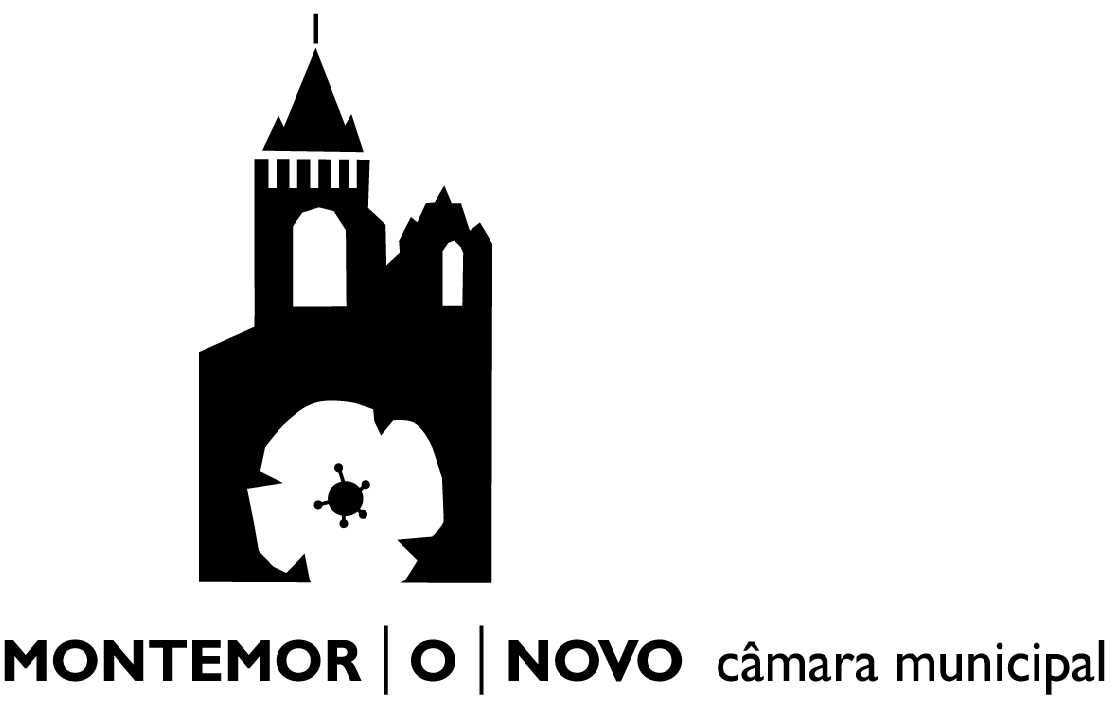 DAGF/SAAGDAGF/SAAGDAGF/SAAGDAGF/SAAGReg. Nº Proc NºData:Data: Data: FuncionárioFuncionário ResponsávelCoord. SAAGCoord. SAAGChefe de DivisãoChefe de DivisãoChefe de DivisãoDESPACHODESPACHODESPACHODESPACHODECISÃODECISÃOData:Data: Presidente PresidenteExmo. Senhor Presidente da Câmara Municipal de Montemor-o-NovoIdentificação do Requerente (Preencher com letra maiúscula)Identificação do Requerente (Preencher com letra maiúscula)Identificação do Requerente (Preencher com letra maiúscula)Identificação do Requerente (Preencher com letra maiúscula)Identificação do Requerente (Preencher com letra maiúscula)Identificação do Requerente (Preencher com letra maiúscula)Identificação do Requerente (Preencher com letra maiúscula)Identificação do Requerente (Preencher com letra maiúscula)Identificação do Requerente (Preencher com letra maiúscula)Identificação do Requerente (Preencher com letra maiúscula)Identificação do Requerente (Preencher com letra maiúscula)Identificação do Requerente (Preencher com letra maiúscula)Identificação do Requerente (Preencher com letra maiúscula)Identificação do Requerente (Preencher com letra maiúscula)Identificação do Requerente (Preencher com letra maiúscula)Identificação do Requerente (Preencher com letra maiúscula)Identificação do Requerente (Preencher com letra maiúscula)Identificação do Requerente (Preencher com letra maiúscula)Identificação do Requerente (Preencher com letra maiúscula)Nome:Nome:Morada/Sede:Morada/Sede:Morada/Sede:Morada/Sede:N.ºN.º    ,     (andar)    ,     (andar)    ,     (andar)    ,     (andar)    ,     (andar)Freguesia:Freguesia:Freguesia:Código PostalCódigo PostalCódigo Postal      -          -          -          -          -          -    Concelho:Concelho:Concelho:Telefone:Telefone:Telemóvel:Telemóvel:Fax:Fax:N.º de Identificação FiscalN.º de Identificação FiscalN.º de Identificação FiscalN.º de Identificação FiscalN.º de Identificação Fiscal Bilhete de Identidade	  Cartão de Cidadão n.º Bilhete de Identidade	  Cartão de Cidadão n.º Bilhete de Identidade	  Cartão de Cidadão n.º Bilhete de Identidade	  Cartão de Cidadão n.º Bilhete de Identidade	  Cartão de Cidadão n.º Bilhete de Identidade	  Cartão de Cidadão n.º Bilhete de Identidade	  Cartão de Cidadão n.º Bilhete de Identidade	  Cartão de Cidadão n.º Bilhete de Identidade	  Cartão de Cidadão n.ºE-mail:Vem expor o seguinte: [ INSIRA TEXTO AQUI ]Montemor-o-Novo,   de  de 20  Pede deferimento,